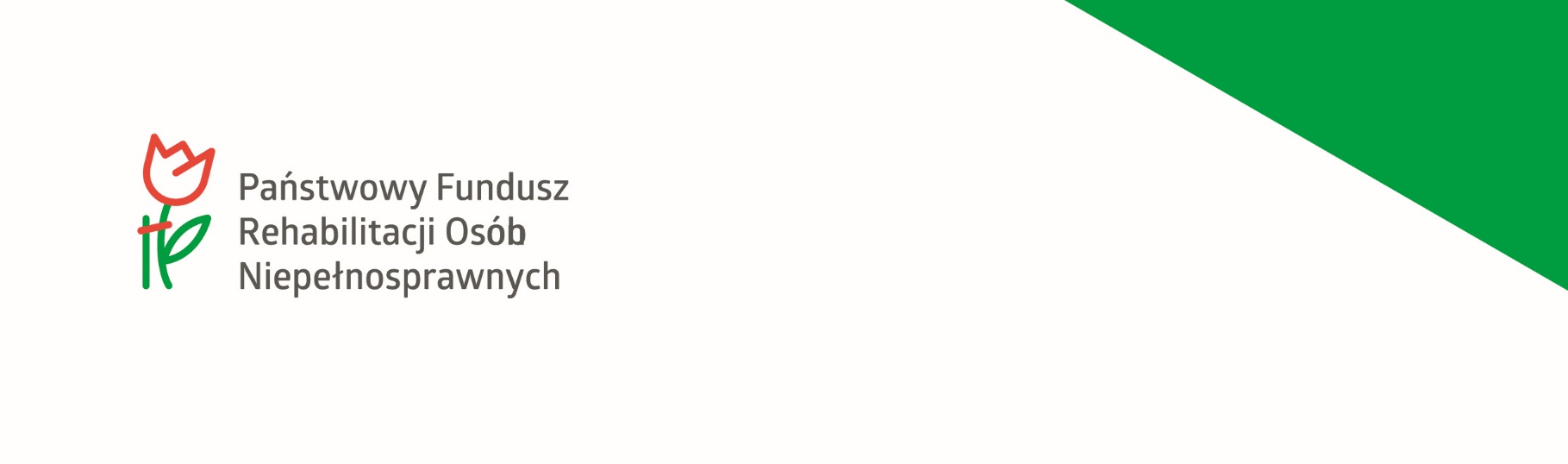 Warszawa, dnia 20 marca 2024 r.
Zapytanie ofertowe na świadczenie usług w zakresie telefonii komórkowej i bezprzewodowej transmisji danych na okres minimum 6 miesięcy dla Państwowego Funduszu Rehabilitacji Osób Niepełnosprawnych. Nazwa i adres Zamawiającego.Państwowy Fundusz Rehabilitacji Osób Niepełnosprawnychal. Jana Pawła II 1300– 828 WarszawaNIP: 525 10 00 810www.pfron.org.plOpis przedmiotu zamówienia.Przedmiotem zamówienia jest świadczenie usług w zakresie telefonii komórkowej i bezprzewodowej transmisji danych na okres minimum 6 miesięcy  dla PFRON . Pełny opis przedmiotu zamówienia stanowi Załącznik nr 1  do zapytania.Opis kryteriów. Przy wyborze najkorzystniejszej oferty Zamawiający będzie się kierował następującymi kryteriami i ich wagą:Kryterium - cena „C” –  waga 100%  (100% = 100 punktów).Maksymalną liczbę punktów w tym kryterium (100 punktów) otrzyma oferta Wykonawcy, który zaproponuje najniższą cenę za usługę przedmiotu zamówienia. 
Liczbę punktów oblicza się zgodnie z poniższym wzorem:		Cn	C= ------------------	x 100 punktów		Co	gdzie:      	Cn 	– najniższa cena brutto spośród ocenianych ofert 		Co 	– cena brutto oferty ocenianej.Termin związania ofertą.Termin związania ofertą wynosi 30 dni. Bieg terminu związania ofertą rozpoczyna się wraz 
z upływem terminu składania ofert.Warunki udziału w postepowaniu. O udzielenie zamówienia może ubiegać się Wykonawca, który posiada niezbędną wiedzę i doświadczenie oraz dysponuje odpowiednim potencjałem technicznym oraz osobami zdolnymi do wykonania zamówienia, zgodnie z obowiązującymi standardami w zakresie przedmiotu zamówienia.Wykonawca oświadcza, że znajduje się w sytuacji ekonomicznej i finansowej zapewniającej wykonanie zamówienia.Wykonawca ponosi pełną odpowiedzialność za prace realizowane przez swoich podwykonawców.Do wykonania usługi objętej przedmiotem zamówienia Wykonawca będzie używał własnych narzędzi i sprzętu.Wymagane dokumenty.Oferta stworzona wg załączonego wzoru Formularza ofertowego Załącznik nr 2 do zapytania.Oświadczenie Wykonawcy, że nie jest podmiotem powiązanym z Zamawiającym osobowo lub kapitałowo. Przez powiązania kapitałowe lub osobowe rozumie się wzajemne powiązania między Zamawiającym lub osobami wykonującymi w imieniu Zamawiającego czynności związane z przygotowaniem i przeprowadzeniem procedury wyboru wykonawcy, a Wykonawcą, polegające w szczególności na:uczestniczeniu w spółce jako wspólnik spółki cywilnej lub spółki osobowej;posiadaniu co najmniej 10 % udziałów lub akcji;pełnieniu funkcji członka organu nadzorczego lub zarządzającego, prokurenta, pełnomocnika;pozostawaniu w związku małżeńskim, w stosunku pokrewieństwa lub powinowactwa w linii prostej, pokrewieństwa lub powinowactwa w linii bocznej do drugiego stopnia lub w stosunku przysposobienia, opieki lub kurateli.Określenie miejsca, sposobu i terminu składania ofert.Miejsce składania ofert:Za pomocą komunikacji elektronicznej na adres e-mail: Logistyka@pfron.org.plSposób składania ofert: 1) oferta stworzona wg załączonego wzoru Formularza ofertowego Załącznik numer 2 do zapytania;2) oferta powinna być podpisana przez osobę upoważnioną do podpisania oferty;3) oferta powinna być podpisana w sposób czytelny imieniem i nazwiskiem lub podpisem opatrzonym pieczęcią imienną lub elektronicznym podpisem kwalifikowalnym; 4) Wykonawca ponosi wszelkie koszty związane z opracowaniem i złożeniem oferty, niezależnie od wyniku postępowania;5) Wykonawca może złożyć tylko jedną ofertę;6) oferta powinna być sporządzona w języku polskim;7) każda poprawka w ofercie musi być skreślona i parafowana przez osobę upoważnioną do podpisywania ofert wraz z datą;8) oferta jest jawna, z wyjątkiem informacji stanowiących tajemnice przedsiębiorstwaw rozumieniu przepisów o zwalczaniu nieuczciwej konkurencji, a Wykonawca składając ofertę zastrzegł w odniesieniu do tych informacji, że nie mogą one być udostępnione innym uczestnikom postępowania;9) Zamawiający nie dopuszcza składania ofert częściowych.Termin składania ofert do dnia 28 marca 2024 r.Oferty złożone po wskazanym terminie nie będą brały udziału w postępowaniu.Osoba uprawniona do kontaktów z Oferentami.Informacji na temat przedmiotu zamówienia , w dniach roboczych pracy  Zamawiającego, od poniedziałku do piątku w godzinach od 8:00 do 15:00 z wyłączeniem dni ustawowo wolnych od pracy na terenie Rzeczypospolitej Polskiej udziela:p. Bogdan Kabała, adres e-mail: bogdan_kabala@pfron.org.pl  tel. 22 50 55 234, tel. kom. 601 25 08 26;p. Dariusz Bednarski, adres e-mail: dbednarski@pfron.org.pl tel. 22 50 55 630, tel. kom. 693 918 794.Termin wykonania przedmiotu zamówienia.Rozpoczęcie świadczenia usług nastąpi po podpisaniu umowy przez Strony, jednak nie wcześniej niż od dnia 01.05.2024 r.Sposób oceny ofert.Oferta powinna składać się z wypełnionego i podpisanego formularza.Oferta niepełna zostanie odrzucona. Zamawiający oceni i porówna te oferty, które nie zostaną odrzucone.Oferta spełniająca wszystkie wymagania zamawiającego zostanie oceniona na podstawie złożonego przez Wykonawcę Formularza ofertowego Załącznik numer 2 do zapytania. 
W przypadku, gdy w postępowaniu nie będzie można dokonać wyboru oferty najkorzystniejszej, z uwagi na to, że dwie lub więcej ofert uzyska taką samą liczbę punktów, Zamawiający wezwie Oferentów do ponownego złożenia korzystniejszych ofert.Informacje dodatkowe:w toku analizy ofert Zamawiający może żądać od Oferentów wyjaśnień dotyczących treści złożonych ofert;występujące w ofertach oczywiste omyłki pisarskie zostaną poprawione przez 
Zamawiającego;oferty nieczytelne nie będą rozpatrywane;oferta winna zawierać: nazwę, adres, numer telefonu do kontaktu z Oferentem oraz datę sporządzenia oferty i podpis Oferenta;na stronie internetowej Zamawiający umieści zestawienie ofert z podaniem ostatecznych cen i danych Wykonawców;wszystkie koszty związane ze sporządzeniem i złożeniem oferty ponosi Wykonawca. PFRON nie przewiduje zwrotu kosztów udziału w postępowaniu.Postanowienia końcowe:zapytanie ofertowe nie stanowi oferty w rozumieniu art. 66 Kodeksu cywilnego;Zamawiający zastrzega sobie prawo negocjacji ceny ofert z Wykonawcami którzy złożyli w terminie prawidłowe oferty;Zamawiający zastrzega sobie prawo unieważnienia przedmiotowego postępowania 
na każdym etapie bez podania przyczyny unieważnienia;w przypadku unieważnienia postępowania Zamawiający nie ponosi kosztów 
przygotowania i złożenia oferty;wszelkie zobowiązania powstałe z tytułu nabytych towarów i usług udokumentowane otrzymanymi fakturami, Państwowy Fundusz Rehabilitacji Osób Niepełnosprawnych będzie regulować wyłącznie na rachunki bankowe znajdujące się na „białej liście podatników VAT”;działając na podstawie art. 13 i 14 rozporządzenia Parlamentu Europejskiego i Rady (UE) 2016/679 z dnia 27 kwietnia 2016 r. w sprawie ochrony osób fizycznych w związku z przetwarzaniem danych osobowych i w sprawie swobodnego przepływu takich danych oraz uchylenia dyrektywy 95/46/WE (ogólne rozporządzenie o ochronie danych) (Dz. Urz. UE L 119 z 04.05.2016, str. 1), dalej „RODO”, w związku z Zapytaniem Ofertowym Zamawiający przekazuje poniżej informacje dotyczące przetwarzania danych osobowych.Tożsamość administratoraAdministratorem danych osobowych jest Państwowy Fundusz Rehabilitacji Osób Niepełnosprawnych (PFRON) z siedzibą w Warszawie (00-828), przy al. Jana Pawła II 13.Dane kontaktowe administratoraZ administratorem można skontaktować się poprzez adres e-mail: kancelaria@pfron.org.pl, telefonicznie pod numerem +48 22 50 55 500 lub pisemnie na adres siedziby administratora.Dane kontaktowe inspektora ochrony danychAdministrator wyznaczył inspektora ochrony danych, z którym można skontaktować się poprzez e-mail: iod@pfron.org.pl we wszystkich sprawach dotyczących przetwarzania danych osobowych oraz korzystania z praw związanych z przetwarzaniem.Cele przetwarzaniaCelem przetwarzania danych osobowych jest przeprowadzenie Zapytania Ofertowego oraz archiwizacja dokumentacji zgromadzonej w jego wyniku. Dane osobowe mogą być przetwarzane w celu realizacji przez administratora jego uzasadnionego interesu, w tym ustalenia, dochodzenia lub obrony roszczeń. Podstawa prawna przetwarzaniaPodstawą prawną przetwarzania danych osobowych jest art. 6 ust. 1 lit. c RODO (realizacja przez administratora obowiązku prawnego). W przypadku przetwarzania danych osobowych w celu realizacji przez administratora jest prawnie uzasadnionego interesu podstawą prawną przetwarzania jest art. 6 ust. 1 lit. f RODO. Źródło danych osobowychAdministrator może pozyskiwać dane osobowe przedstawicieli Oferenta za jego pośrednictwem. Kategorie danych osobowychZakres danych dotyczących przedstawicieli Oferenta obejmuje dane osobowe przedstawione w ofercie, w szczególności imię, nazwisko, stanowisko, adres poczty elektronicznej lub numer telefonu.Okres, przez który dane będą przetwarzaneDane osobowe będą przetwarzane przez okres niezbędny do realizacji celu przetwarzania, zgodnie z zasadami archiwizacji dokumentacji obowiązującymi u administratora.Podmioty, którym będą udostępniane dane osoboweDostęp do danych osobowych mogą mieć podmioty świadczące na rzecz administratora usługi doradcze, z zakresu pomocy prawnej, pocztowe, dostawy lub utrzymania systemów informatycznych. Dane osobowe mogą być udostępniane przez administratora podmiotom uprawnionym do ich otrzymania na mocy obowiązujących przepisów, np. organom publicznym.Prawa podmiotów danychOsobom fizycznym, których dotyczą dane osobowe przetwarzane przez administratora, przysługuje prawo:na podstawie art. 15 RODO – prawo dostępu do danych osobowych i uzyskania ich kopii;na podstawie art. 16 RODO – prawo do sprostowania i uzupełnienia danych osobowych;na podstawie art. 17 RODO – prawo do usunięcia danych osobowych, z zastrzeżeniem wyjątków przewidzianych w art. 17 ust. 3 lit. b, d oraz e RODO;na podstawie art. 18 RODO – prawo żądania od administratora ograniczenia przetwarzania danych;na podstawie art. 21 RODO – prawo do wniesienia sprzeciwu wobec przetwarzania danych osobowych na podstawie art. 6 ust. 1 lit. f RODO.Prawo wniesienia skargi do organu nadzorczegoOsobom fizycznym, których dotyczą dane osobowe przetwarzane przez administratora, przysługuje prawo wniesienia skargi do organu nadzorczego, tj. Prezesa Urzędu Ochrony Danych Osobowych, ul. Stawki 2, 00 - 193 Warszawa, na niezgodne z prawem przetwarzanie danych osobowych przez administratora.Informacja o dowolności lub obowiązku podania danych oraz o ewentualnych konsekwencjach niepodania danychPodanie danych osobowych jest dobrowolne, ale konieczne dla uczestniczenia w Zapytaniu Ofertowym.Informacja o zautomatyzowanym podejmowaniu decyzjiAdministrator nie będzie podejmował decyzji opartych na zautomatyzowanym przetwarzaniu danych osobowych.Realizacja obowiązku informacyjnego w imieniu administratoraOferent jest zobowiązany do przekazania informacji o przetwarzaniu danych osobowych przez administratora osobom, których dane zawarte są w ofercie.W przypadku konieczności powierzenia Wykonawcy przetwarzania danych osobowych 
w ramach realizacji umowy zamawiający przeprowadzi weryfikację wdrożenia przez wykonawcę odpowiednich środków technicznych i organizacyjnych, zgodnych z przepisami o ochronie danych osobowych i chroniących prawa osób, których dane dotyczą.Do zapytania ofertowego dołączono:Załącznik numer 1 –  Opis przedmiotu zamówienia Załącznik numer 2 –  Formularz OfertowyZałącznik numer 3 – Projekt umowy(pieczątka i podpis kierownika jednostki organizacyjnej)